От 3,5 лет (приложение1) Сходства и различия.Сможет ли ваш малыш объяснить, какие признаки объединяют различные предметы, вещи и людей, а какие отличают их друг от джругаВам понадобитсяФотографии похожих людейРисунки или фотографии животных, домов, машин, которые чем-то похожи, а так же чем-то отличаютсяПорядок действийПодберите вышеописанные фотографии или рисунки, включая фотографии членов вашей семьи.Разложите их на полу или на столе перед ребенком, сгруппировав таким образом, чтобы изображения похожих предметов или людей лежали рядом.Спросите его, чем они похожи и чем отличаются.Если малыш, затрудняется с ответами на вопросы, дайте ему необходимые подсказки.Обсудите таким же образом все фотографии и рисунки. 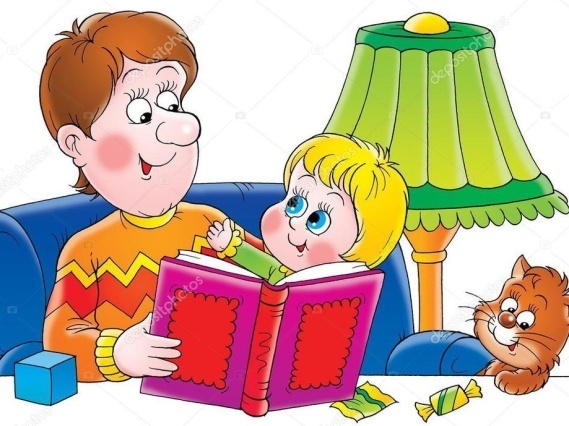 Возможные варианты. Разложите перед ребенком фотографии всех членов вашей семьи и поговорите о том, какие у них есть общие черты и чем они отличаются друг от друга. Отдельно обратите внимание на самого ребенка: чем он похож и чем отличается, например, от мамы и папы.Внимание. Будьте осторожны в сравнении членов семьи. Постарайтесь никого не обидеть.